ESTADO DE SANTA CATARINA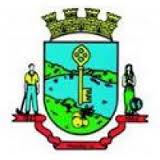 MUNICÍPIO DE MONDAÍSecretaria Municipal de Esportes, Juventude, Turismo e LazerCAMPEONATO MUNICIPAL DE FUTSAL 2019FICHA DE INSCRIÇÃONOME DA EQUIPECATEGORIANAIPENOMEASSINATURA123456789101112NOMETELEFONETÉCNICOASS. TÉCNICOMASSAGISTA